지원부문지원부문지원부문지원부문(예시) 개발(예시) 개발(예시) 개발(예시) 개발(예시) 개발(예시) 개발(예시) 개발직무직무(예시) 클라이언트 프로그래밍(예시) 클라이언트 프로그래밍(예시) 클라이언트 프로그래밍(예시) 클라이언트 프로그래밍(예시) 클라이언트 프로그래밍(예시) 클라이언트 프로그래밍(예시) 클라이언트 프로그래밍(예시) 클라이언트 프로그래밍■기본정보■기본정보■기본정보■기본정보■기본정보사진 이미지삽입(.JPG or .GIF )사진 이미지삽입(.JPG or .GIF )사진 이미지삽입(.JPG or .GIF )사진 이미지삽입(.JPG or .GIF )사진 이미지삽입(.JPG or .GIF )성 명성 명성 명성 명성 명성 명홍길동홍길동홍길동홍길동홍길동홍길동홍길동홍길동홍길동홍길동사진 이미지삽입(.JPG or .GIF )사진 이미지삽입(.JPG or .GIF )사진 이미지삽입(.JPG or .GIF )사진 이미지삽입(.JPG or .GIF )사진 이미지삽입(.JPG or .GIF )주민번호(앞자리만)주민번호(앞자리만)주민번호(앞자리만)주민번호(앞자리만)주민번호(앞자리만)주민번호(앞자리만)123456 – xxxxxxx123456 – xxxxxxx123456 – xxxxxxx123456 – xxxxxxx123456 – xxxxxxx123456 – xxxxxxx123456 – xxxxxxx123456 – xxxxxxx123456 – xxxxxxx123456 – xxxxxxx사진 이미지삽입(.JPG or .GIF )사진 이미지삽입(.JPG or .GIF )사진 이미지삽입(.JPG or .GIF )사진 이미지삽입(.JPG or .GIF )사진 이미지삽입(.JPG or .GIF )핸드폰핸드폰핸드폰핸드폰핸드폰핸드폰010-0000-0000010-0000-0000010-0000-0000010-0000-0000010-0000-0000010-0000-0000010-0000-0000010-0000-0000010-0000-0000010-0000-0000사진 이미지삽입(.JPG or .GIF )사진 이미지삽입(.JPG or .GIF )사진 이미지삽입(.JPG or .GIF )사진 이미지삽입(.JPG or .GIF )사진 이미지삽입(.JPG or .GIF )현주소지현주소지현주소지현주소지현주소지현주소지사진 이미지삽입(.JPG or .GIF )사진 이미지삽입(.JPG or .GIF )사진 이미지삽입(.JPG or .GIF )사진 이미지삽입(.JPG or .GIF )사진 이미지삽입(.JPG or .GIF )e-mail주소e-mail주소e-mail주소e-mail주소e-mail주소e-mail주소■ 학력사항 _최종:■ 학력사항 _최종:■ 학력사항 _최종:■ 학력사항 _최종:■ 학력사항 _최종:ㅇㅇㅇ대학교(         )년(    ) 월 졸업 / 졸업예정    ㅇㅇㅇ대학교(         )년(    ) 월 졸업 / 졸업예정    ㅇㅇㅇ대학교(         )년(    ) 월 졸업 / 졸업예정    ㅇㅇㅇ대학교(         )년(    ) 월 졸업 / 졸업예정    ㅇㅇㅇ대학교(         )년(    ) 월 졸업 / 졸업예정    ㅇㅇㅇ대학교(         )년(    ) 월 졸업 / 졸업예정    ㅇㅇㅇ대학교(         )년(    ) 월 졸업 / 졸업예정    ㅇㅇㅇ대학교(         )년(    ) 월 졸업 / 졸업예정    ㅇㅇㅇ대학교(         )년(    ) 월 졸업 / 졸업예정    ㅇㅇㅇ대학교(         )년(    ) 월 졸업 / 졸업예정    ㅇㅇㅇ대학교(         )년(    ) 월 졸업 / 졸업예정    ㅇㅇㅇ대학교(         )년(    ) 월 졸업 / 졸업예정    ㅇㅇㅇ대학교(         )년(    ) 월 졸업 / 졸업예정    ㅇㅇㅇ대학교(         )년(    ) 월 졸업 / 졸업예정    ㅇㅇㅇ대학교(         )년(    ) 월 졸업 / 졸업예정    ㅇㅇㅇ대학교(         )년(    ) 월 졸업 / 졸업예정    학력사항학력사항학력사항학력사항학력사항학력사항학력사항학력사항학력사항학력사항전공전공전공전공재학기간 (월까지만)재학기간 (월까지만)재학기간 (월까지만)재학기간 (월까지만)재학기간 (월까지만)재학기간 (월까지만)재학기간 (월까지만)대학교대학교대학교~고등학교고등학교고등학교~■ 주요활동 및 사회경험(※개발 및 디자인 부문 지원자는 포트폴리오를 첨부바랍니다.)■ 주요활동 및 사회경험(※개발 및 디자인 부문 지원자는 포트폴리오를 첨부바랍니다.)■ 주요활동 및 사회경험(※개발 및 디자인 부문 지원자는 포트폴리오를 첨부바랍니다.)■ 주요활동 및 사회경험(※개발 및 디자인 부문 지원자는 포트폴리오를 첨부바랍니다.)■ 주요활동 및 사회경험(※개발 및 디자인 부문 지원자는 포트폴리오를 첨부바랍니다.)■ 주요활동 및 사회경험(※개발 및 디자인 부문 지원자는 포트폴리오를 첨부바랍니다.)■ 주요활동 및 사회경험(※개발 및 디자인 부문 지원자는 포트폴리오를 첨부바랍니다.)■ 주요활동 및 사회경험(※개발 및 디자인 부문 지원자는 포트폴리오를 첨부바랍니다.)■ 주요활동 및 사회경험(※개발 및 디자인 부문 지원자는 포트폴리오를 첨부바랍니다.)■ 주요활동 및 사회경험(※개발 및 디자인 부문 지원자는 포트폴리오를 첨부바랍니다.)■ 주요활동 및 사회경험(※개발 및 디자인 부문 지원자는 포트폴리오를 첨부바랍니다.)■ 주요활동 및 사회경험(※개발 및 디자인 부문 지원자는 포트폴리오를 첨부바랍니다.)■ 주요활동 및 사회경험(※개발 및 디자인 부문 지원자는 포트폴리오를 첨부바랍니다.)■ 주요활동 및 사회경험(※개발 및 디자인 부문 지원자는 포트폴리오를 첨부바랍니다.)■ 주요활동 및 사회경험(※개발 및 디자인 부문 지원자는 포트폴리오를 첨부바랍니다.)■ 주요활동 및 사회경험(※개발 및 디자인 부문 지원자는 포트폴리오를 첨부바랍니다.)■ 주요활동 및 사회경험(※개발 및 디자인 부문 지원자는 포트폴리오를 첨부바랍니다.)■ 주요활동 및 사회경험(※개발 및 디자인 부문 지원자는 포트폴리오를 첨부바랍니다.)■ 주요활동 및 사회경험(※개발 및 디자인 부문 지원자는 포트폴리오를 첨부바랍니다.)■ 주요활동 및 사회경험(※개발 및 디자인 부문 지원자는 포트폴리오를 첨부바랍니다.)■ 주요활동 및 사회경험(※개발 및 디자인 부문 지원자는 포트폴리오를 첨부바랍니다.)기간기간기간기간기간기간기간기간구분구분구분구분구분구분기관 및 장소기관 및 장소기관 및 장소기관 및 장소기관 및 장소기관 및 장소기관 및 장소0000/000000/00~~~0000/000000/000000/00인턴인턴인턴인턴인턴인턴XXX 회사XXX 회사XXX 회사XXX 회사XXX 회사XXX 회사XXX 회사개월개월개월내용 : XXX 개발 참여내용 : XXX 개발 참여내용 : XXX 개발 참여내용 : XXX 개발 참여내용 : XXX 개발 참여내용 : XXX 개발 참여내용 : XXX 개발 참여내용 : XXX 개발 참여내용 : XXX 개발 참여내용 : XXX 개발 참여내용 : XXX 개발 참여내용 : XXX 개발 참여내용 : XXX 개발 참여기간기간기간기간기간기간기간기간구분구분구분구분구분구분기관 및 장소기관 및 장소기관 및 장소기관 및 장소기관 및 장소기관 및 장소기관 및 장소0000/000000/00~~~0000/000000/000000/00인턴인턴인턴인턴인턴인턴XXX 회사XXX 회사XXX 회사XXX 회사XXX 회사XXX 회사XXX 회사개월개월개월내용 : 내용 : 내용 : 내용 : 내용 : 내용 : 내용 : 내용 : 내용 : 내용 : 내용 : 내용 : 내용 : ■ [병역/보훈/장애] 구분■ [병역/보훈/장애] 구분■ [병역/보훈/장애] 구분■ [병역/보훈/장애] 구분■ [병역/보훈/장애] 구분■ [병역/보훈/장애] 구분■ [병역/보훈/장애] 구분■ [병역/보훈/장애] 구분병역구분 (해당사항 없으면 미기재)병역구분 (해당사항 없으면 미기재)병역구분 (해당사항 없으면 미기재)병역구분 (해당사항 없으면 미기재)병역구분 (해당사항 없으면 미기재)병역구분 (해당사항 없으면 미기재)병역구분 (해당사항 없으면 미기재)병역구분 (해당사항 없으면 미기재)병역구분 (해당사항 없으면 미기재)병역구분 (해당사항 없으면 미기재)병역구분 (해당사항 없으면 미기재)병역구분 (해당사항 없으면 미기재)보훈 대상 여부보훈 대상 여부보훈 대상 여부보훈 대상 여부보훈 대상 여부장애 구분장애 구분장애 구분장애 구분현역필 / 보충역필 / 미필 / 면제 (기타:     )현역필 / 보충역필 / 미필 / 면제 (기타:     )현역필 / 보충역필 / 미필 / 면제 (기타:     )현역필 / 보충역필 / 미필 / 면제 (기타:     )현역필 / 보충역필 / 미필 / 면제 (기타:     )현역필 / 보충역필 / 미필 / 면제 (기타:     )현역필 / 보충역필 / 미필 / 면제 (기타:     )현역필 / 보충역필 / 미필 / 면제 (기타:     )현역필 / 보충역필 / 미필 / 면제 (기타:     )현역필 / 보충역필 / 미필 / 면제 (기타:     )현역필 / 보충역필 / 미필 / 면제 (기타:     )현역필 / 보충역필 / 미필 / 면제 (기타:     )대상 / 비대상대상 / 비대상대상 / 비대상대상 / 비대상대상 / 비대상대상 / 비대상대상 / 비대상대상 / 비대상대상 / 비대상■어학능력 [상 : 원어민 수준], [중 : 일상 소통 가능], [하 : 누가봐도 초보]■어학능력 [상 : 원어민 수준], [중 : 일상 소통 가능], [하 : 누가봐도 초보]■어학능력 [상 : 원어민 수준], [중 : 일상 소통 가능], [하 : 누가봐도 초보]■어학능력 [상 : 원어민 수준], [중 : 일상 소통 가능], [하 : 누가봐도 초보]■어학능력 [상 : 원어민 수준], [중 : 일상 소통 가능], [하 : 누가봐도 초보]■어학능력 [상 : 원어민 수준], [중 : 일상 소통 가능], [하 : 누가봐도 초보]■어학능력 [상 : 원어민 수준], [중 : 일상 소통 가능], [하 : 누가봐도 초보]■어학능력 [상 : 원어민 수준], [중 : 일상 소통 가능], [하 : 누가봐도 초보]■어학능력 [상 : 원어민 수준], [중 : 일상 소통 가능], [하 : 누가봐도 초보]■어학능력 [상 : 원어민 수준], [중 : 일상 소통 가능], [하 : 누가봐도 초보]■어학능력 [상 : 원어민 수준], [중 : 일상 소통 가능], [하 : 누가봐도 초보]■어학능력 [상 : 원어민 수준], [중 : 일상 소통 가능], [하 : 누가봐도 초보]■어학능력 [상 : 원어민 수준], [중 : 일상 소통 가능], [하 : 누가봐도 초보]■어학능력 [상 : 원어민 수준], [중 : 일상 소통 가능], [하 : 누가봐도 초보]■어학능력 [상 : 원어민 수준], [중 : 일상 소통 가능], [하 : 누가봐도 초보]■어학능력 [상 : 원어민 수준], [중 : 일상 소통 가능], [하 : 누가봐도 초보]■어학능력 [상 : 원어민 수준], [중 : 일상 소통 가능], [하 : 누가봐도 초보]■어학능력 [상 : 원어민 수준], [중 : 일상 소통 가능], [하 : 누가봐도 초보]■어학능력 [상 : 원어민 수준], [중 : 일상 소통 가능], [하 : 누가봐도 초보]■어학능력 [상 : 원어민 수준], [중 : 일상 소통 가능], [하 : 누가봐도 초보]■어학능력 [상 : 원어민 수준], [중 : 일상 소통 가능], [하 : 누가봐도 초보]시험명 + (점수)시험명 + (점수)시험명 + (점수)시험명 + (점수)시험명 + (점수)시험명 + (점수)시험명 + (점수)회화능력(상,중,하)회화능력(상,중,하)회화능력(상,중,하)회화능력(상,중,하)회화능력(상,중,하)작문능력(상,중,하)작문능력(상,중,하)작문능력(상,중,하)작문능력(상,중,하)작문능력(상,중,하)작문능력(상,중,하)독해능력(상,중,하)독해능력(상,중,하)독해능력(상,중,하)■ OA능력 [상 : 완전 고수, 자유자재], [중 : 레포트 도형,표,함수 무리없음], [하 : 아직은 초보]■ OA능력 [상 : 완전 고수, 자유자재], [중 : 레포트 도형,표,함수 무리없음], [하 : 아직은 초보]■ OA능력 [상 : 완전 고수, 자유자재], [중 : 레포트 도형,표,함수 무리없음], [하 : 아직은 초보]■ OA능력 [상 : 완전 고수, 자유자재], [중 : 레포트 도형,표,함수 무리없음], [하 : 아직은 초보]■ OA능력 [상 : 완전 고수, 자유자재], [중 : 레포트 도형,표,함수 무리없음], [하 : 아직은 초보]■ OA능력 [상 : 완전 고수, 자유자재], [중 : 레포트 도형,표,함수 무리없음], [하 : 아직은 초보]■ OA능력 [상 : 완전 고수, 자유자재], [중 : 레포트 도형,표,함수 무리없음], [하 : 아직은 초보]■ OA능력 [상 : 완전 고수, 자유자재], [중 : 레포트 도형,표,함수 무리없음], [하 : 아직은 초보]■ OA능력 [상 : 완전 고수, 자유자재], [중 : 레포트 도형,표,함수 무리없음], [하 : 아직은 초보]■ OA능력 [상 : 완전 고수, 자유자재], [중 : 레포트 도형,표,함수 무리없음], [하 : 아직은 초보]■ OA능력 [상 : 완전 고수, 자유자재], [중 : 레포트 도형,표,함수 무리없음], [하 : 아직은 초보]■ OA능력 [상 : 완전 고수, 자유자재], [중 : 레포트 도형,표,함수 무리없음], [하 : 아직은 초보]■ OA능력 [상 : 완전 고수, 자유자재], [중 : 레포트 도형,표,함수 무리없음], [하 : 아직은 초보]■ OA능력 [상 : 완전 고수, 자유자재], [중 : 레포트 도형,표,함수 무리없음], [하 : 아직은 초보]■ OA능력 [상 : 완전 고수, 자유자재], [중 : 레포트 도형,표,함수 무리없음], [하 : 아직은 초보]■ OA능력 [상 : 완전 고수, 자유자재], [중 : 레포트 도형,표,함수 무리없음], [하 : 아직은 초보]■ OA능력 [상 : 완전 고수, 자유자재], [중 : 레포트 도형,표,함수 무리없음], [하 : 아직은 초보]■ OA능력 [상 : 완전 고수, 자유자재], [중 : 레포트 도형,표,함수 무리없음], [하 : 아직은 초보]■ OA능력 [상 : 완전 고수, 자유자재], [중 : 레포트 도형,표,함수 무리없음], [하 : 아직은 초보]■ OA능력 [상 : 완전 고수, 자유자재], [중 : 레포트 도형,표,함수 무리없음], [하 : 아직은 초보]■ OA능력 [상 : 완전 고수, 자유자재], [중 : 레포트 도형,표,함수 무리없음], [하 : 아직은 초보]문서작성
(MS-Word)문서작성
(MS-Word)문서작성
(MS-Word)문서작성
(MS-Word)문서작성
(MS-Word)문서작성
(MS-Word)문서작성
(MS-Word)문서작성
(MS-Word)문서작성
(MS-Word)엑셀_스프레드시트
(Excel)엑셀_스프레드시트
(Excel)엑셀_스프레드시트
(Excel)엑셀_스프레드시트
(Excel)엑셀_스프레드시트
(Excel)엑셀_스프레드시트
(Excel)엑셀_스프레드시트
(Excel)프리젠테이션
(PowerPoint)프리젠테이션
(PowerPoint)프리젠테이션
(PowerPoint)프리젠테이션
(PowerPoint)프리젠테이션
(PowerPoint)■ 취미 / 특기■ 취미 / 특기■ 취미 / 특기■ 취미 / 특기■ 취미 / 특기■ 취미 / 특기■ 취미 / 특기취   미취   미취   미특   기특   기특   기자기소개나의 친한 주변 사람들이 바라보는 나의 모습은 어떨까? (장,단점 위주로 기술)자기소개지원동기 네오플에 입사지원 하신 이유 와 지원하신 분야를 희망하는 이유 지원동기입사후 포부(비전)입사 후 네오플에서 이루고 싶은 것입사후 포부(비전)나를 어필한다!서류심사 위원님이 꼭 알아주셨으면 하는 것 (ex : 내가 네오플에 입사해야만 하는 이유 등)나를 어필한다!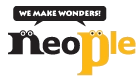 